Примери листића за самооцењивање из различитих предмета и активностиЛистић за самооцењивање сопственог постигнућа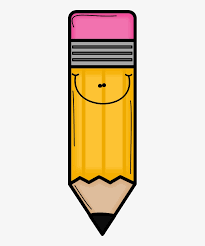 Листић за самооцењивање писања састава , есеја...     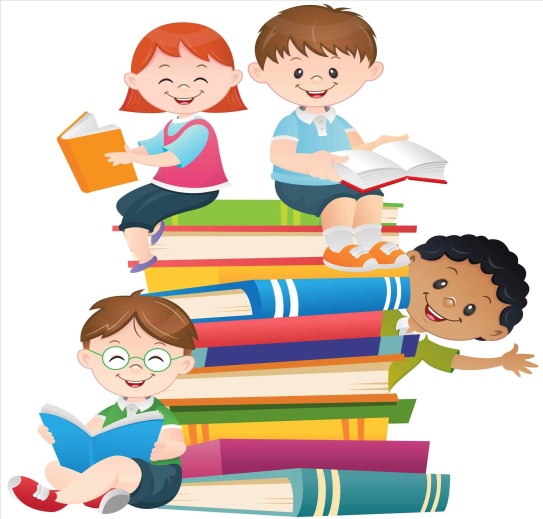 Листић за самооцењивање из математике Разумео/ла сам лекцију коју је наставник/ца предавао/ла.Јасно ми је који су кључни појмови из лекције.Умем другом да поновим и објасним све појмове из лекције.Оно што сам научио/ла, умем да применим у задацима.Урадио/ла сам домаћи задатак из  ове лекције . Број плусева и минуса помоћи ће ти да добијеш реалнију слику свог постигнућа.Поред сваке реченице са којом се слажеш  упиши + а поред оне реченице са којом се не слажеш - .Сабери број + и -. Ако имаш 1 или 2 -, поново прочитај лекцију док је не савладаш. Уколико имаш више од 2 – потражи  још нечију помоћ.Уколико имаш 5+ СВАКА ЧАСТ.    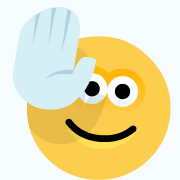 Примери неких емотикона који се могу користити у самоопроцени постигнућа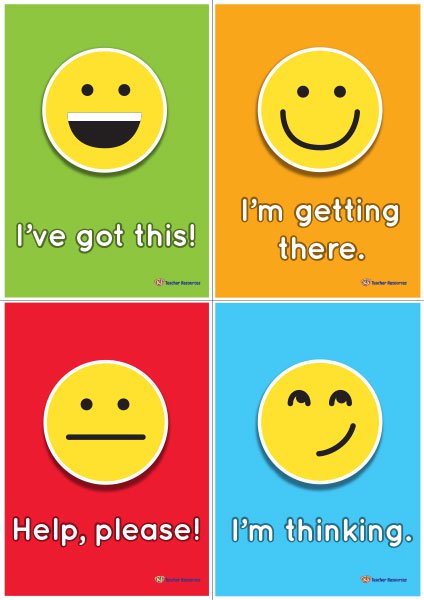 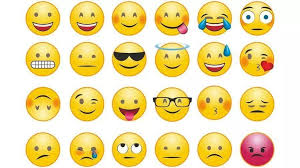 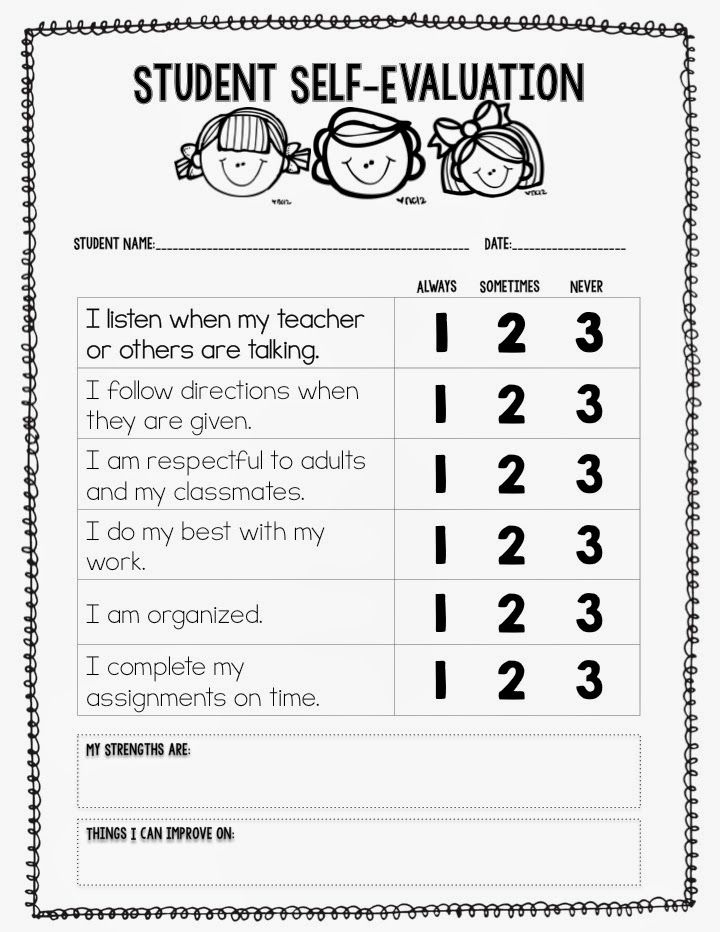 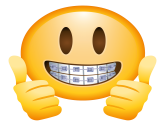 Да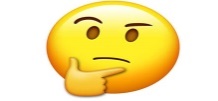 Делимично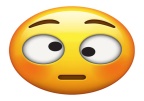 НеПратио/ла сам све инструкције за рад.Урадио/ла и поново  сам прегледао/ла све задатке.Разумео/ла сам градиво и могу да га објасним другоме.Све сам успео/ла да урадим у задатом року. Задовољан/на сам оним што сам данас урадио. НЕДелимично ДАПисао/ла сам на задату темуМој рад има увод, разраду и закључак. Мислим да је мој састав занимљив.Сваку реченицу сам почео/ла великим словом а завршио/ла  .!?Користио/ла сам примере из свог живота.Мени се допада мој рад. 